График занятий по программе повышения квалификации для студентов«Правовое и бизнес-сопровождение инновационных проектов: основные понятия и проблемы продвижения»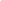 ДатаВремяТемаПреподавательЧасы05.11.13 (вторник)15.10-16.40Инновации и инновационная деятельностьД.э.н. Пашкус Н.А.209.11.13 (суббота)13.30-16.40Оценка конкурентоспособности инновационных разработокК.э.н. Суржикова А.В.411.11.13 (понедельник)15.10.17.35Правовое сопровождение инновационных проектовК.ф.н. Дорский А.Ю.313.11.13 (среда)15.10-17.35Патентное право и процедура получения патентаВеселова О.В.316.11.13 (суббота)13.30-15-00Государственная инфраструктура поддержки инновационного предпринимательстваК.э.н. Петрова М.В.215-10-17.35Источники и формы финансирования МИП. Формирование капитала старт-апаК.э.н. Петрова М.В.319.11.13 (вторник)15.10-18.20Методика создания малых инновационных предприятийК.э.н. Старобинская Н.М.422.11.13 (пятница)15.10-18.20Бизнес-планирование инновационной деятельностиК.э.н. Старобинская Н.М.423.11.13 (суббота)11.30-14.30Маркетинговые исследования на этапах создания и функционирования малых инновационных предприятийК.э.н. Старобинская Н.М.426.11.13 (вторник)15.10-18.20Продвижение инновацийД.э.н. Пашкус Н.А.429.11.13 (пятница)15.10-17.35Маркетинговое планирование деятельности малого инновационного предприятияК.э.н. Старобинская Н.М.330.11.13 (суббота)14.30Защита выпускной работыД.э.н. Пашкус Н.А.К.э.н. Старобинская Н.М.